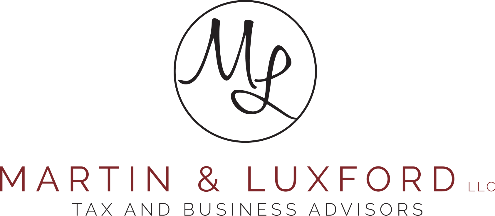 Home Office Deduction WorksheetWe need the following things to compute the home office deduction:Total Square footage of the houseSquare footage of the office spacePurchase price or fair market value (whichever is lower) at time of serviceValue of the land (best guess)Utility expense for the yearElectricGasWoodWater TrashHouse InsuranceRepairs and MaintenanceSnow removal Lawn serviceCleaningRepairsImprovements (flooring, windows, etc....)